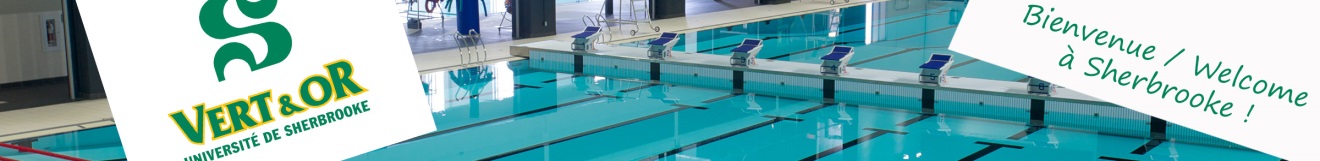 COUPE UNIVERSITAIRE #1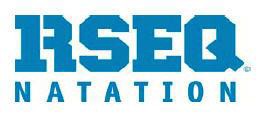 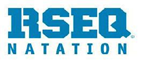 ORGANISÉ PAR :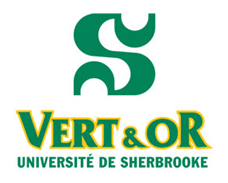 7 OCTOBRE 2022Vendredi 7 octobre 2022 / Friday October 7, 2022Programme des épreuvesÉchauffement / warm-up :					17 hRéunion des entraîneurs / Coaches Meeting	:	17 h 30 Fin de l’échauffement / end of warm up:		17 h 55Début de la compétition / Meet begins :		18 hRSEQ (Dames/Women)	       Épreuves / Events	               RSEQ    (Messieurs/Men)Coupe universitaire 1 - Sherbrooke Vendredi 7 octobre 2022 / Friday October 7, 2022FemmesÉpreuves / EventsHommes14 x 50 Relais quatre nages/Medley Relay          23400 Libre/Free4550 Papillon/Butterfly67200 QNI/I.M.8PAUSE94 x 50 Relais libre/Free Relay1011200 Brasse/Breast121350 Dos/Back1415100 Libre/Free1617200 Papillon/Butterfly1819100 Dos/Back20PAUSE214 x 200 Relais Libre/Free Relay22PiscinePoolCentre sportif 2500 boul. de l’UniversitéSherbrookeJ1K 2R1Centre sportif 2500 boul. de l’UniversitéSherbrookeJ1K 2R1HôteUniversité de Sherbrooke HostUniversité de SherbrookeInstallationPiscine de 8 couloirsFacilities pool8 lanesDirecteur de rencontre Shengrui WangShengrui.Wang@USherbrooke.caresponsable des inscriptionsCarole CoulombeCarole.Coulombe@USherbrooke.caMeet Manager Shengrui WangShengrui.Wang@USherbrooke.caEntries contactCarole CoulombeCarole.Coulombe@USherbrooke.caSanctionFédération de Natation du QuébecSanctionQuebec Swimming FederationRèglementsLes règlements de Swimming/ Natation Canada, de la Fédération de natation du Québec ainsi que du Réseau du sport étudiant du Québec (RSEQ) seront en vigueur.RulesSwimming/Natation Canada, Quebec Swimming Federation and Réseau du sport étudiant du Québec (RSEQ)   rules will govern the meet.Règlements de sécuritéLes nageurs et entraîneurs devront respecter les règlements de sécurité de la Fédération de natation du Québec.Safety rulesThe swimmers and coaches must respect the safety rules of Quebec Swimming Federation.Limites d’inscriptionsLes nageurs peuvent s’inscrire à un maximum de 4 épreuves (3 épreuves individuelles et un relais ou 2 épreuves individuelles et 2 relais). Pour les relais, le maximum est de 2 équipes par épreuve.Maximum de 18 nageurs et 18 nageuses par équipe.Entries limitationsNo swimmer may participate in more than 4 events (3 individual events and 1 relay or 2 individual and 2 relays).For relays, maximum of 2 teams per event.Maximum of 18 male and 18 female swimmers per team.Inscriptions tardivesAucune inscription tardive ne sera acceptée lors de la rencontre.Late entriesLate entries will not be accepted at the meet.AdmissibilitéTous les nageurs inscrits doivent être inscrits "Universitaire" à la FNQ par l'entremise du site de Natation Canada dans leur club respectif.Les nageurs hors concours ou avec un handicap physique pourront être inscrits selon l’application de la règle 1.7 des règlements spécifiques 2022-2023 du réseau universitaire.Les temps soumis devront avoir été réalisés en bassin de 25 m ou en 50 m.  Les temps seront convertis au besoin par le programme Meet Manager.EligibilityAll swimmers must be registered with the FNQ as a “varsity swimmer” in their respective club via Swimming Canada.Exhibition swimmers or swimmers with disabilities will be allowed according to 2022-2023 RSEQ specific rule 1.7.Proven Entry times in 25m or 50m must be submitted.  Splash Meet Manager will do the conversion if needs be.Date limite d’inscriptionLes inscriptions doivent être reçues avant 18 h le 3 octobre 2022 en soumettant votre fichier d’inscriptions via le site d’inscription en ligne de Natation Canada.https://www.swimming.ca/fr/evenements-resultats/rencontres-a-venir-en-cours/Entry deadlineEntries must be received before 6 PM on October 3 2022 by submitting your entry file via Swimming Canada Online system.https://www.swimming.ca/en/events-results/live-upcoming-meets/PointagePour les épreuves individuelles et à relais, le pointage sera attribué de la façon suivante :20-17-16-15-14-13-12-11.Pour inscrire des points, le temps de qualification provincial universitaire doit avoir été atteint pour les épreuves individuelles. ScoreFor individual and relay events, scores are assigned as follows :20-17-16-15-14-13-12-11.To score points, the standard RSEQ qualifying time must have been reached for individual events.ForfaitsLes forfaits devront être remis au commis de course pendant l’échauffement au plus tard 30 minutes avant le premier départ.Note : Si vous avez des officiels qui peuvent aider à la compétition, veuillez communiquer avec le directeur de rencontreScratchesThe scratches must be made to the course clerk during the warm-up at least 30 minutes before the first heat.Note: If you have Officials who would help at the meet, please contact the Meet Manager.